印刷行业企业挥发性有机物治理手册许昌市生态环境局许昌市细颗粒物和臭氧污染协同防控“一市一策”驻点跟踪研究工作组前言挥发性有机物（VOCs）指参与大气光化学反应的有机化合物，即在标准状况下，饱和蒸汽压较高、沸点较低（50—260℃）、易挥发的有机化合物。VOCs是大气环境中臭氧和颗粒物的重要前体物，显著影响人体呼吸系统、神经系统、新陈代谢等功能。VOCs治理是全面落实大气污染防治，有效提升空气质量的重要手段，也是“十四五”大气环境质量的约束性指标。印刷行业是VOCs的重要排放源，原辅料具有种类多样、VOCs成分复杂、甲苯和二甲苯等高活性VOCs组分占比大的特点。生产过程涉及多个VOCs排放环节、密闭操作难度较大，往往需要借助集气罩等装置进行VOCs废气收集。与此同时，原辅料和生产工艺随产品变化，排放的VOCs组分、浓度和废气量也发生变化，这就要求企业末端治理措施满足目标工序VOCs组分的有效处理。为了高效开展印刷行业企业挥发性有机物治理，切实改善城市空气质量，实现细颗粒物和臭氧污染的协同防控，许昌市生态环境局和“一市一策”驻点跟踪研究工作组基于2021-2022年印刷行业企业现场帮扶经验，组织行业专家编制了包装行业挥发性有机物治理手册。本手册旨在指导管理部门和企业管理人员开展VOCs治理排查和自查，提升企业管理人员环保认知和污染物治理水平，促进全行业减排，实现大气污染防治区域联防联控。目录1.手册适用范围国民经济行业分类（GB/T 4754-2017）中规定的包装装潢及其他印刷（C2319），按承印材料包括塑料软包装印刷、纸制包装印刷、金属印刷等，按印刷方式包括平板（主要为胶印）、凹版、凸版、孔版印刷（主要为丝网印刷）。承印材料与主要印刷方式对应示意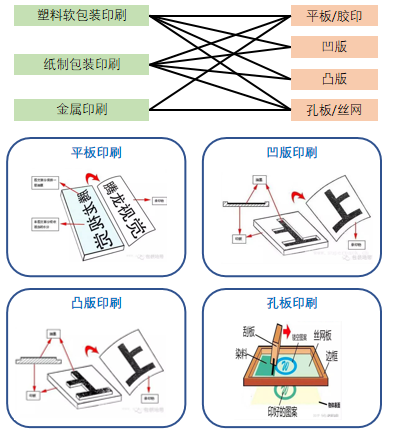 原辅料VOCs含量与VOCs排放限值油墨VOCs含量限值清洗剂VOCs含量限值胶黏剂VOCs含量限值挥发性有机物排放浓度标准3、主要生产工艺与产排污环节印刷行业生产工序包括印前、印刷和印后处理三个过程。VOCs排放主要来自含VOCs原辅料的存储、调配、输送、印刷使用以及废料的贮存，涉及多个生产工序和多种有机溶剂种类。不同工序VOCs来源如下图所示。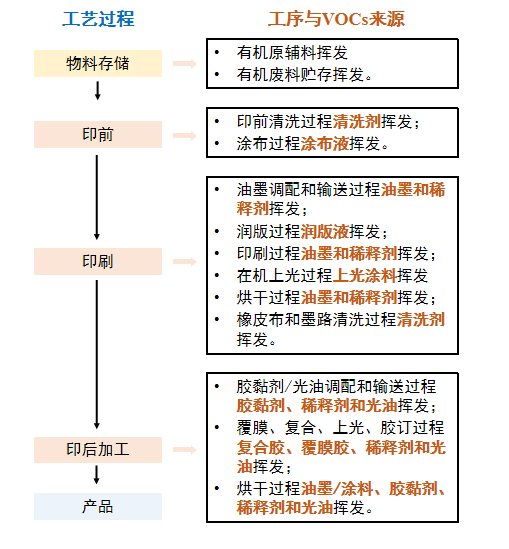 4、VOCs物料管理与替代VOCs物料判定：VOCs质量占比大于等于10%的物料，以及有机聚合物材料。本行业VOCs物料主要有油墨、稀释剂、清洗剂、涂布液、润版液、胶黏剂、复合胶、上光油、涂料等。VOCs含量：VOCs标准含量符合国家或地方要求（见本手册第2部分）。物料VOCs含量判断，企业应供应商索要具有CMA和CNAS资质的第三方检测机构出具的检测报告，无检测报告的根据化学品安全技术说明书（MSDS）判断。VOCs储存与输送：（1）盛装VOCs物料的容器或包装袋在非取用状态时需要加盖、封口、保持密闭；（2）VOCs物料的废包装应及时收集并放在密闭容器中待处理；（3）盛装VOCs物料的容器或包装袋是否存放于室内，或有雨棚、遮阳和防渗设施的专用场地；（4）VOCs物料储库、料仓是否为密闭空间。（5）液态VOCs物料应采用密闭管道输送；（6）非管道输送转移的液态VOCs物料应采用密闭容器、罐车转移。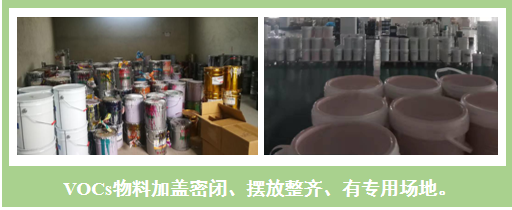 鼓励企业改进工艺，采用水性、植物油基、UV型、辐射固化型等低VOCs含量原辅料（见下表）。5、生产过程管理（1）VOCs无组织排放管理要求：涉及VOCs物料使用的所有工序应采用密闭设备或在密闭负压空间操作（无法密闭的应采取局部气体收集措施，如加墨时采用漏斗或软管等接驳工具），废气应排至VOCs废气收集处理系统。企业厂区内（厂房外）和边界VOCs组分浓度限制见本手册第2部分。废气收集设施要求：VOCs废气收集系统应与生产设备同步运行，VOCs废气收集处理系统发生故障或检修时，应及时停止生产设备，封闭敞开的料槽；生产设备无法停止的应采取应急措施。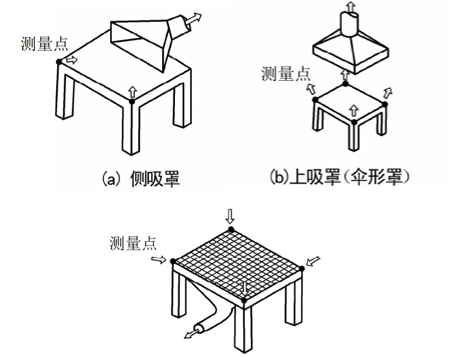 距集气罩开口面最远处的VOCs无组织排放位置，控制风速不应低于0.3 m/s；废气收集系统的输送管道应密闭、无破损。（2）VOCs有组织排放管理要求：（1）车间或生产设施排气筒有组织排放VOCs及其组分浓度和排放速率限制见本手册第2部分。（2）车间或生产设施排气中NMHC初始排放速率≥2kg/h时，配置的VOCs处理设施处理效率不应低于80%；采用的原辅材料符合国家有关低VOCs含量产品规定的除外。（3）排气筒高度不得低于15米。（4）VOCs废气收集系统应与生产设备同步运行，VOCs 废气收集处理系统发生故障或检修时，对应的生产工艺设备应及时停止运行。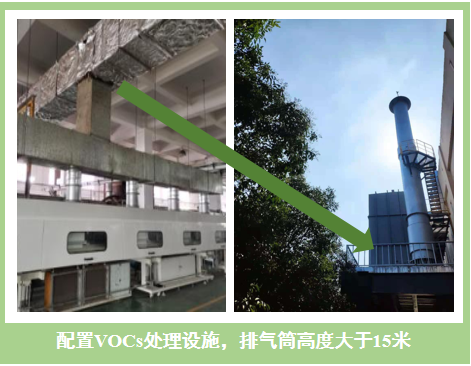 6、末端治理末端治理设施应与生产设施同步运行，根据工序VOCs排放特点采用不同的末端治理措施，并执行相关标准。注：以上处理工艺均在废气收集后进行7、监测监控企业应建立监测制度，制定监测方案，定期开展VOCs排放浓度监测，如有浓度大于VOCs排放浓度限制（见第2部分）的情形，及时排查VOCs来源，整改对应工序和环节。挥发性有机废气监测点位、指标和最低监测频次8、台账记录按照电子化储存和纸质储存两种形式同步管理，保存期限不得少于5年，台账记录应包括但不限于含VOCs原辅材料、生产设施运行管理情况、污染治理设施运行管理信息、废气浓度监测等信息。台账记录要求9、行业企业常见问题示例（1）VOCs物料未封闭，无专用封闭储存空间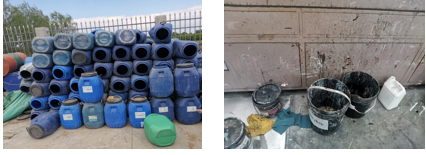 （2）调墨、加墨工序VOCs物料敞口，废气未收集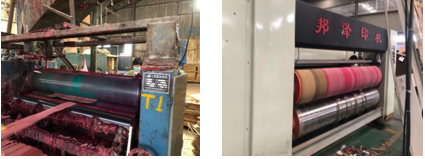 （3）车间VOCs物料废包装等未及时收集和封闭保存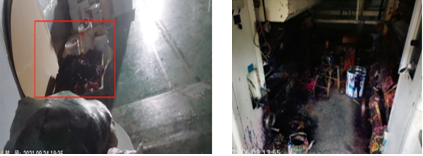 （4）废气收集系统老化、过高、风量不达标等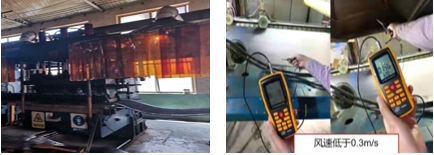 （5）车间密封效果差，管道破损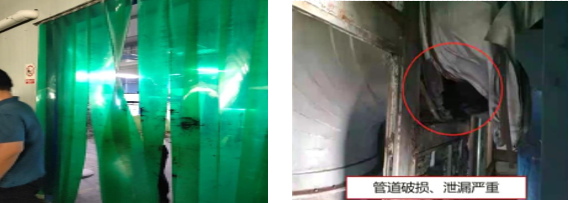 （6）低浓度废气未进行浓缩，与高浓度废气混合进入RTO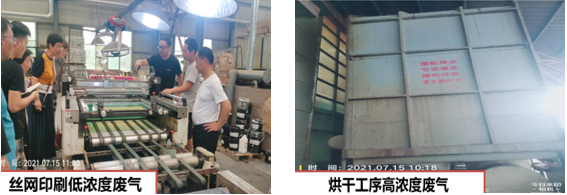 （7）末端治理设施老旧、缺少针对性，治理效果差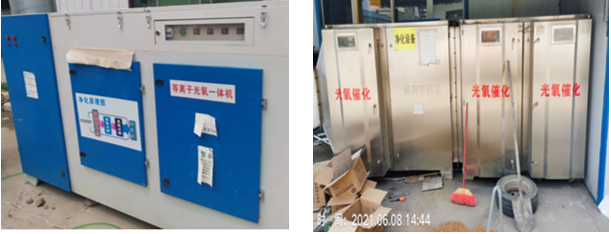 治理设施参数不当、物料更换不及时、质量不达标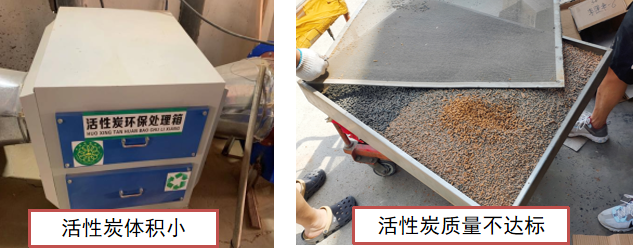 （9）缺少详细的台账记录，关键信息缺失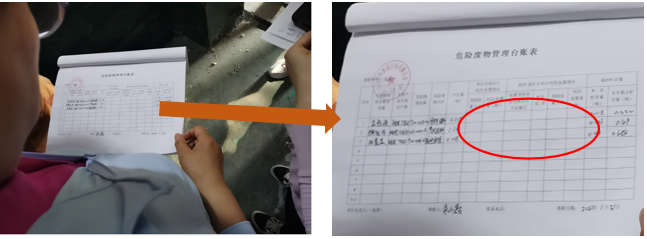 参考文件《中华人民共和国大气污染防治法》《印刷工业污染防治可行技术指南》(HJ 1089-2020)《挥发性有机物无组织排放控制标准》（ GB 37822-2019）《排污许可证申请与核发技术规范 印刷工业》( HJ 1066-2019)《印刷工业挥发性有机物排放标准》(DB41/ 1956-2020)《挥发性有机物治理实用手册（第二版）》《重点行业企业挥发性有机物现场检查指南（试行）》《油墨中可挥发性有机化合物(VOCs)含量限值》(GB 38507—2020)《胶粘剂挥发性有机化合物限量》(GB 33372-2020）《清洗剂挥发性有机化合物含量限值》（GB 38508-2020)《工业防护涂料中有害物质限量》（GB 30981-2020)《低挥发性有机化合物含量涂料产品技术要术》（GB/T 38597-2020)《环境工程设计文件编制指南》(HJ 2050-2015)《排污单位环境管理台账及排污许可证执行报告技术规范总则（试行）》(HJ944-2018)油墨类型油墨类型油墨类型VOCs含量限值（%）溶剂油墨凹印油墨凹印油墨≤75溶剂油墨柔印油墨柔印油墨≤75溶剂油墨喷墨印刷油墨喷墨印刷油墨≤95溶剂油墨网印油墨网印油墨≤75水性油墨凹印油墨吸收性承印物≤15水性油墨凹印油墨非吸收性承印物≤30水性油墨柔印油墨吸收性承印物≤5水性油墨柔印油墨非吸收性承印物≤25水性油墨喷墨印刷油墨喷墨印刷油墨≤30水性油墨网印油墨网印油墨≤30胶印油墨单张胶印油墨单张胶印油墨≤3胶印油墨冷固轮转油墨冷固轮转油墨≤3胶印油墨热固轮转油墨热固轮转油墨≤10能量固化油墨胶印油墨胶印油墨≤2能量固化油墨柔印油墨柔印油墨≤5能量固化油墨网印油墨网印油墨≤5能量固化油墨喷墨印刷油墨喷墨印刷油墨≤10能量固化油墨凹印油墨凹印油墨≤10雕刻凹印油墨雕刻凹印油墨雕刻凹印油墨≤20清洗剂类型VOCs种类VOCs含量限值水基清洗剂VOCs含量≤50g/L水基清洗剂二氯甲烷、三氯甲烷、三氯乙烯、四氯乙烯总和≤0.5%水基清洗剂甲醛≤0.5g/kg水基清洗剂苯、甲苯、乙苯和二甲苯总和≤0.5%半水基清洗剂VOCs含量≤300g/L半水基清洗剂二氯甲烷、三氯甲烷、三氯乙烯、四氯乙烯总和≤2%半水基清洗剂甲醛≤0.5g/kg半水基清洗剂苯、甲苯、乙苯和二甲苯总和≤1%有机溶剂清洗剂VOCs含量≤900g/L有机溶剂清洗剂二氯甲烷、三氯甲烷、三氯乙烯、四氯乙烯总和≤20%有机溶剂清洗剂甲醛/有机溶剂清洗剂苯、甲苯、乙苯和二甲苯总和≤2%低VOCs含量半水基清洗剂VOCs含量≤100g/L低VOCs含量半水基清洗剂二氯甲烷、三氯甲烷、三氯乙烯、四氯乙烯总和≤0.5%低VOCs含量半水基清洗剂甲醛≤0.5g/kg低VOCs含量半水基清洗剂苯、甲苯、乙苯和二甲苯总和≤0.5%胶黏剂类型胶黏剂类型VOCs含量限值（g/L）溶剂型胶黏剂氯丁橡胶类≤600溶剂型胶黏剂苯乙烯-丁二烯-苯乙烯嵌段共聚物橡胶类≤500溶剂型胶黏剂聚氨酯类≤400溶剂型胶黏剂丙烯酸酯类≤510溶剂型胶黏剂其他≤500水基型胶黏剂聚乙酸乙烯酯类≤50本体型胶黏剂有机硅类≤100本体型胶黏剂其他≤50排放方式监测/监控位置污染物项目浓度限制（mg/m3）备注无组织排放企业厂房外非甲烷总烃61小时平均浓度无组织排放企业厂房外非甲烷总烃20任意一次浓度无组织排放企业边界及周边苯0.1/无组织排放企业边界及周边甲苯与二甲苯合计0.4/有组织排放车间或生产设施排气筒苯0.5速率限值0.1 kg/h有组织排放车间或生产设施排气筒甲苯与二甲苯合计8速率限值0.5 kg/h有组织排放车间或生产设施排气筒非甲烷总烃40速率限值1.0 kg/h承印物低VOCs含量原辅料类型适用范围VOCs含量限值塑料包装印刷水性凹印油墨适用于塑料表印、塑料轻包装以及部分塑料里印凹版印刷工艺≤30%塑料包装印刷水性油印油墨适用于塑料包装、标签的柔板印刷工艺≤25%塑料包装印刷水基型胶粘剂适用于方便面包装袋、膨化食品包装袋等轻包装制品的覆膜工序≤50g/L塑料包装印刷本体型胶粘剂适用于塑料包装印刷的复合工序≤50g/L纸包装印刷植物油基胶印油墨适用于纸包装的平板印刷工艺≤3%纸包装印刷UV胶印油墨适用于纸包装的印刷工艺，不适用与对直接接触食品的产品印刷≤2%纸包装印刷UV柔印油墨适用于纸包装的印刷工艺，不适用与对直接接触食品的产品印刷≤5%纸包装印刷UV网印油墨适用于纸包装的印刷工艺，不适用与对直接接触食品的产品印刷≤5%纸包装印刷水性柔印油墨适用于纸包装的柔板印刷工艺≤5%纸包装印刷水性凹印油墨适用于纸包装的凹板印刷工艺≤15%纸包装印刷水基型胶粘剂适用于纸包装印刷的复合工序≤50g/L纸包装印刷水性光油适用于纸包装印刷的上光工序≤3%纸包装印刷UV光油适用于纸包装印刷的上光工序≤3%纸包装印刷无/低醇润湿液适用于纸包装的平板印刷工艺的润版工序原液：≤10%醇类添加剂：≤2%纸包装印刷水基清洗剂适用于水性油墨印刷、水性胶复合、水性上光等工艺的清洗工序≤50g/L金属包装印刷UV胶印油墨适用于铁罐的平版印刷工艺，不适用于对直接接触食品的产品的印刷≤2%金属包装印刷水性柔印油墨适用于铝罐的柔版印刷工艺≤25%金属包装印刷水性涂料适用于金属包装的喷涂工序≤400g/L金属包装印刷UV光油适用于铁罐印刷的上光工序≤3%工序排气方式处理工艺凹版印刷溶剂型油墨印刷无组织废气活性炭吸附 + 热氮气再生 + 冷凝回收活性炭吸附 + RTO/CO旋转式分子筛吸附浓缩 + RTO/CO燃烧（与烘干有组织废气合并）凹版印刷溶剂型烘干废气活性炭吸附 + 热氮气再生 + 冷凝回收减风增浓 + RTO/CO凹版印刷水性烘干废气吸附 + 燃烧柔板印刷溶剂型印刷废气旋转式分子筛吸附浓缩 +RTO /CO活性炭吸附 + CO柔板印刷溶剂型烘干废气旋转式分子筛吸附浓缩 +RTO /CO活性炭吸附 + CO复合干式复合无组织废气活性炭吸附 + 热氮气再生 + 冷凝回收活性炭吸附 + RTO/CO旋转式分子筛吸附浓缩 + RTO/CO燃烧（与烘干有组织废气合并）复合干式复合烘干废气活性炭吸附 + 热氮气再生 + 冷凝回收减风增浓 + RTO/CO涂布无组织废气活性炭吸附 + RTO/CO旋转式分子筛吸附浓缩 + RTO/CO燃烧（与烘干有组织废气合并）涂布烘干废气减风增浓 + RTO/CO覆膜、上光无组织废气吸附 + 燃烧覆膜、上光烘干废气吸附 + 燃烧调配、清洗无组织废气吸附 + 燃烧企业类型排放方式监测点位监测指标监测频次重点管理有组织排放印刷设备、烘干箱（间）设备、复合、涂布设备通过废气捕集装置后废气排气口非甲烷总烃自动/在线监测重点管理有组织排放印刷设备、烘干箱（间）设备、复合、涂布设备通过废气捕集装置后废气排气口苯、甲苯、二甲苯1次/半年重点管理有组织排放其他生产废气排气口非甲烷总烃、苯、甲苯、二甲苯1次/年重点管理无组织排放厂界非甲烷总烃1次/年简化管理有组织排放有机废气排气口非甲烷总烃、苯、甲苯、二甲苯1次/年简化管理无组织排放厂界非甲烷总烃1次/年监测点位监测频次含VOCs物料情况含VOCs原辅材料（油墨、稀释剂、清洗剂、润版液、胶粘剂、复合胶、上光油、涂料等）名称及其VOCs含量，采购量、使用量、库存量，含VOCs原辅材料回收方式及回收量等。生产设施运行管理不同工艺类型主要产品产量；生产设施运行开始、停止时间。污染治理设施运行管理废气收集与处理设施运行参数（设施类型、进出口风量、治理效率、排放口高度等）和启停机时间；废气处理设施相关耗材（吸收剂、吸附剂、催化剂、蓄热体等）购买处置记录。非正常工况治理设施名称及编号、起止时间、污染物排放浓度、非正常原因、应对措施、是否报告等。废气监测情况有组织和无组织废气检测报告，包括废气处理设施进出口的监测数据（废气量、浓度、温度、含氧量等）；废气排放的污染物监测种类和连续的在线监测数据。